г. Алматы 								      23 августа 2018 года 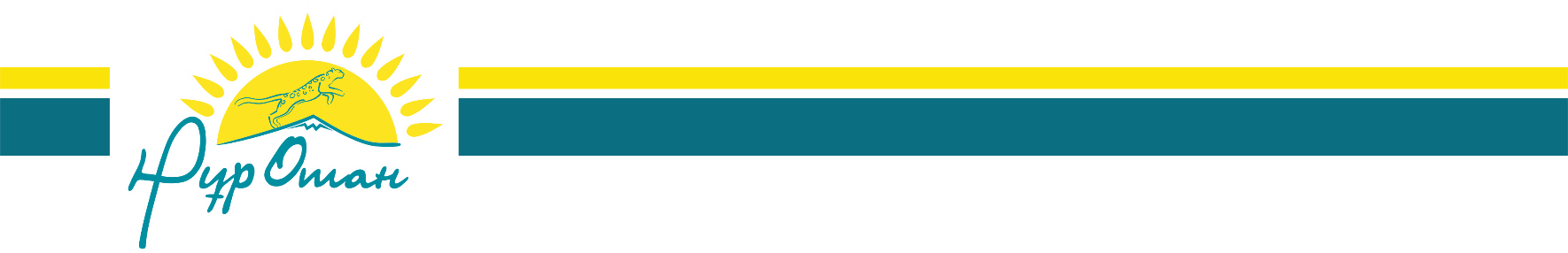 ПРЕСС-РЕЛИЗЗаместитель Председателя Мажилиса Парламента Республики Казахстан, Руководитель Фракции партии «Нұр Отан»  Исимбаева Гульмира Истайбековна приняла участие в работе августовской конференции учителей города Алматы  Сегодня, 23 августа, в ходе традиционной выездной деятельности, депутаты-нұр-отановцы во главе с Заместителем Председателя Мажилиса Парламента Республики Казахстан, Руководителем парламентской Фракции партии «Нұр Отан» в Мажилисе Г.И.Исимбаевой, приняли участие в работе августовской конференции педагогических работников города Алматы.Выступая на конференции Заместитель Председателя Мажилиса Парламента Республики Казахстан Исимбаева Г.И. отметила, что прошедшая сессия, как и прежде направлена на выполнении задач, поставленных Главой Государства. Третью парламентскую сессию по праву можно назвать исторической, так как именно в стенах Парламента Глава государства впервые озвучил Пять социальных инициатив, в законодательном обеспечении которых депутаты приняли самое активное участие. Кроме того, Руководитель Фракции отметила, что депутатами уделяется значительное внимание вопросам социальной сферы в т.ч. образования. Так, если в прошедшей сессии одобрено 84 законопроекта, то 6 из них в сфере образования и защиты прав детей. Из них 3 -  инициированы депутатами.       В числе которых законы, направленные на защиту детей от вредной информации и по вопросам академической самостоятельности вузов. Также по словам Г.Исимбаевой внесены изменения в закон об образовании, согласно которым выпускники колледжей могут получить до трёх квалификаций в рамках одной специальности, что увеличивает шансы на трудоустройство, а также остановилась на других законодательных изменениях. В заключении заместитель Председателя Мажилиса Г.Исимбаева отметила: «Сегодня мир стал единым целым. Наше время - время неимоверных скоростей и огромнейших информационных потоков.                  И фундаментальное значение имеет умение фильтровать информацию. Научить этому - задача учительства. Все эти цивилизационные процессы облегчают и одновременно усложняют задачи учительства, и в выполнении новейших задач учительству нужна поддержка всего общества. А также заверила педагогов о том, что в следующей сессии вектор законодательной работы будет также направлен на реализацию поручений Главы государства и оказанию всемерной поддержки педагогам страны».      